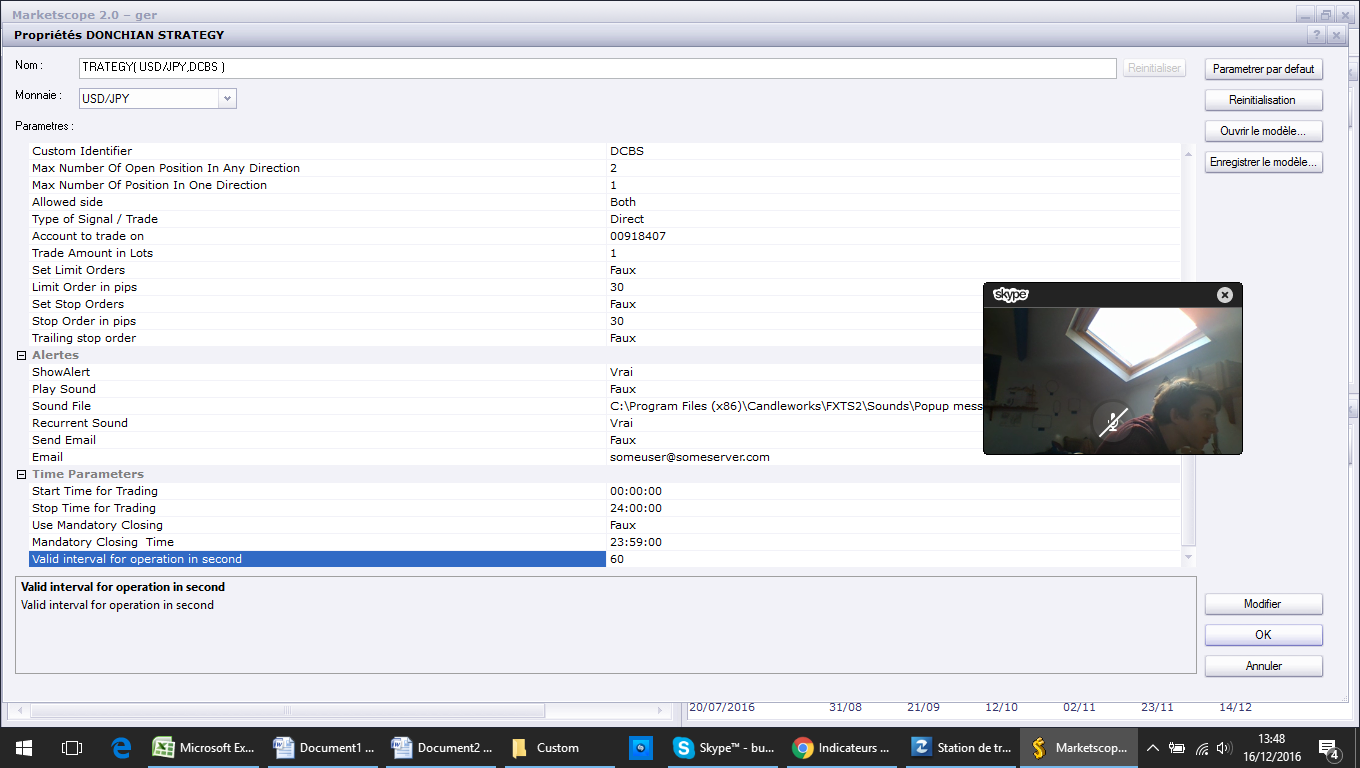 Figure   Can you add: Custom identifier